Консультация для родителей«Семейный досуг на свежем воздухе зимой»Подготовила воспитатель Шипникова И.А.К сожалению, мы взрослые, за ритмом современной жизни, зачастую не замечаем красоту простых элементарных вещей, таких как морозный зимний день со сверкающим на солнышке снегом, искрящейся иней на деревьях, великолепие и неповторимость падающей снежинки. Для детишек зима очень веселая пора! Вспомните, как радовались мы первому снегу, пытаясь ладошкой, одетой в пушистую варежку, поймать падающие снежинки. С каким удивлением, восхищенно рассматривали мы необычный рисунок благосклонно посетившей нас небесной странницы. А морозные узоры на окнах, этот необыкновенный подарок зимы, который мы изо всех сил старались запомнить, и, водя застывшим пальчиком по стеклу, пытались повторить его замысловатые изгибы.Вспомните, и постарайтесь показать вашим детям все великолепие зимы и подарить им время, проведенное в совместных играх, на свежем, зимнем воздухе.Пожалуй, никакое другое время года не может их порадовать таким большим разнообразием игр и развлечений на свежем воздухе. Зимние игры, безусловно, идут на пользу ребятишкам. Прогулка зимой – это чаще всего активный и подвижный отдых, она почти всегда связана с разнообразными занятиями.Родителям на заметку Если вы предпочитаете коньки, то лучше выбирать каток под открытым небом, где созданы все необходимые условия: приятная музыка, гладкая поверхность льда, работает медицинский пункт для оказания помощи в случае травмы.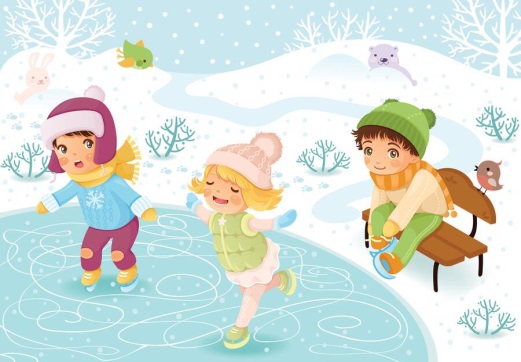 Катание с горки можно разнообразить всевозможными заданиями. Например, спускаясь с горки на санках, бросать снежки в мишень, собирать на спуске расставленные флажки или веточки.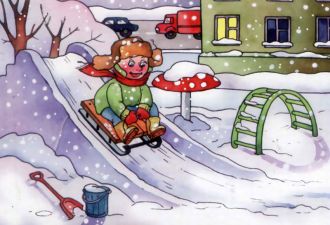 Планируя прогулки на лыжах, необходимо заранее продумать маршрут, чтобы не утомить ребенка.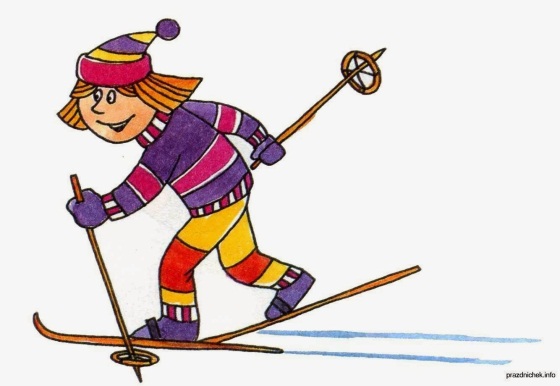 Зима тем и хороша, что за развлечениями далеко ходить не надо! Достаточно просто выйти из дома, вдохнуть свежий морозный воздух и поиграть в снежки. Это всегда вызывает смех и поднимает настроение. Слепить снеговика, а еще можно построить снежный тоннель, или, даже сделать целый лабиринт! Сделать ангела на снегу или просто поваляться в сугробе! Вариантов чем заняться множество. Главное не лениться! 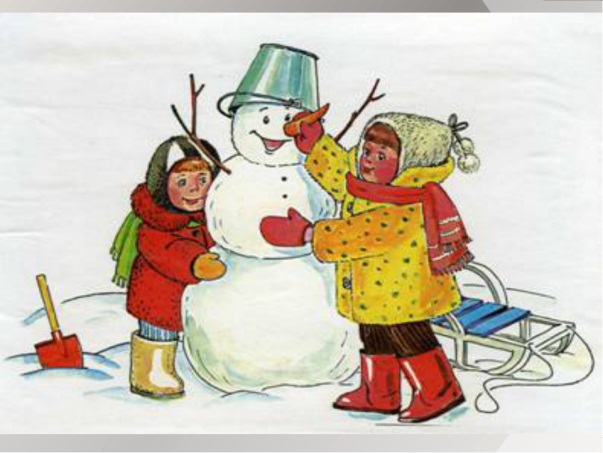 Включайтесь в игру сами, играйте весело с удовольствием. В ходе совместной деятельности у ребенка формируются навыки взаимодействия и общения.Конечно, зимой не всегда удается провести время на улице в силу погодных условий. Тогда можно найти занятие для дружной семейной компании дома, например, поиграть в настольные игры. Также можно предложить ребенку отобразить в рисунках зимние прогулки и игры. Интересными будут рассказы родителей об истории появления лыж, коньков, санок.